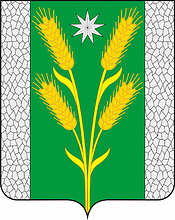 АДМИНИСТРАЦИЯ БЕЗВОДНОГО СЕЛЬСКОГО ПОСЕЛЕНИЯКУРГАНИНСКОГО РАЙОНАПОСТАНОВЛЕНИЕот 01.10.2020										№ 226поселок СтепнойОб утверждении объема сведений об объектах учета реестра муниципального имущества Безводного сельского поселения Курганинского района, подлежащего опубликованию в информационно - телекоммуникационной сети «Интернет»В соответствии с Федеральным законом от 9 февраля 2009 г. № 8-ФЗ «Об обеспечении доступа к информации о деятельности государственных органов и органов местного самоуправления», Законом Краснодарского края от 16 июля 2010 г. № 2000-КЗ «Об обеспечении доступа к информации о деятельности государственных органов Краснодарского края, органов местного самоуправления в Краснодарском крае», постановлением Правительства Российской Федерации от 10 июля 2013 г. № 583 обеспечении доступа к общедоступной информации о деятельности государственных органов и органов местного самоуправления в информационно-телекоммуникационной сети Интернет в форме открытых данных», приказом Минэкономразвития РФ от 30 августа 2011 г. № 424 «Об утверждении Порядка ведения органами местного самоуправления реестров муниципального имущества», положением о порядке пользования, владения и распоряжения объектами муниципальной собственности Безводного сельского поселения Курганинского района, утвержденным решением Совета Безводного сельского поселения Курганинского района от 16 июля 2015 г. № 39 п о с т а н о в л я ю:Утвердить объем сведений об объектах учета реестра муниципального имущества Безводного сельского поселения Курганинского района, подлежащий опубликованию в информационно-телекоммуникационной сети «Интернет», согласно приложению к настоящему постановлению.Установить периодичность актуализации сведений – не реже одного раза в квартал.Признать утратившим силу постановление администрации Безводного сельского поселения Курганинского района № 219 от 13 ноября 2019 г. «Об установлении объёма сведений об объектах учёта Реестра муниципального имущества Безводного сельского поселения Курганинского района, подлежащих размещению на официальном сайте администрации Безводного сельского поселения Курганинского района».4. Разместить (опубликовать) настоящее постановление на официальном сайте администрации Безводного сельского поселения Курганинского района в информационно-телекоммуникационной сети «Интернет».Контроль за выполнением настоящего постановления оставляю за собой.Постановление вступает в силу со дня его подписания.Глава Безводного сельского поселенияКурганинского района                                                                 Н.Н. БарышниковаПриложение УТВЕРЖДЕНОпостановлением администрацииБезводного сельского поселенияКурганинского районаот 01.10.2020 № 226Объем сведений об объектах учета реестра муниципального имущества Безводного сельского поселения Курганинского района, подлежащий опубликованию в информационно - телекоммуникационной сети «Интернет»	Сведения из Реестра муниципальной собственности Безводного сельского поселения Курганинского района на здания, помещения, сооружения, объекты незавершенного строительства:Реестровый номер;Наименование балансодержателя;Наименование объекта;Местонахождение объекта;Общая площадь в кв. метрах;Кадастровый или условный номер объекта;Информация о наличии обременений и ограничений.	Сведения из Реестра муниципальной собственности Безводного сельского поселения Курганинского района на земельные участки:1.	Реестровый номер;2.	Наименование балансодержателя;3.	Наименование объекта;4.	Местонахождение объекта;5.	Общая площадь в кв. метрах;6.	Кадастровый или условный номер объекта;7. Категория земель;8. Вид разрешенного использования;9.	Информация о наличии обременений и ограничений.Сведения из реестра муниципальной собственности Безводного сельского поселения Курганинского района на автотранспорт:Реестровый номер;Наименование балансодержателя;Наименование объекта;Марка, модель;Год выпуска;Номер паспорта транспортного средства;Номер двигателя;Номер шасси;Номер кузова; Цвет автотранспорта; Информация о наличии обременений и ограничений.	Сведения из Реестра муниципальной собственности Безводного сельского поселения Курганинского района на иное движимое имущество:Реестровый номер;Наименование балансодержателя;Наименование объекта;Год выпуска;Информация о наличии обременений и ограничений.Заместитель главы Безводного сельского поселения Курганинского района                                                                             И.В. Черных